 Photography Digital Technician Occupations 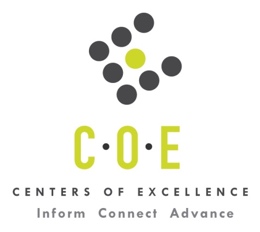 Labor Market Information ReportCity College of San FranciscoPrepared by the San Francisco Bay Center of Excellence for Labor Market ResearchNovember 2018RecommendationBased on all available data, there appears to be an undersupply of Photography Digital Technician workers compared to the demand for this cluster of occupations in the Bay region and in the Mid-Peninsula sub-region (San Francisco and San Mateo Counties). The annual gap is about 681 students annually in the Bay region and 161 students annually in the Mid-Peninsula sub-region.This report also provides student outcomes data on employment and earnings for programs on TOP 1012.00 - Applied Photography in the state and region. It is recommended that this data be reviewed to better understand how outcomes for students taking courses on this TOP code compare to potentially similar programs at colleges in the state and region, as well as to outcomes across all CTE programs at City College of San Francisco and in the region. IntroductionThis report profiles Photography Digital Technician Occupations in the 12 county Bay region and in the Mid-Peninsula sub-region for a proposed new program at City College of San Francisco. Occupational DemandTable 1. Employment Outlook for Photography Digital Technician Occupations in Bay RegionSource: EMSI 2018.4Bay Region includes Alameda, Contra Costa, Marin, Monterey, Napa, San Benito, San Francisco, San Mateo, Santa Clara, Santa Cruz, Solano and Sonoma CountiesTable 2. Employment Outlook for Photography Digital Technician Occupations in Mid-Peninsula Sub-RegionSource: EMSI 2018.4Mid-Peninsula Sub-Region includes San Francisco and San Mateo CountiesJob Postings in Bay Region and Mid-Peninsula Sub-RegionTable 3. Number of Job Postings by Occupation for latest 12 months (Oct 2017 - Sept 2018)Source: Burning GlassTable 4. Top Job Titles for Photography Digital Technician Occupations for latest 12 months (Oct 2017 - Sept 2018)Source: Burning GlassIndustry ConcentrationTable 5. Industries hiring Photography Digital Technician Workers in Bay RegionSource: EMSI 2018.4Table 6. Top Employers Posting Photography Digital Technician Occupations in Bay Region and Mid-Peninsula Sub-Region (Oct 2017 - Sept 2018)Source: Burning GlassEducational SupplyThere are seven community colleges in the Bay Region issuing 57 awards annually on TOP 1012.00 - Applied Photography. City College of San Francisco is the only college in the Mid-Peninsula sub-region with a program on this TOP code, issuing 39 awards annually.Table 7. Awards on TOP 1012.00 - Applied Photography in the Bay AreaSource: IPEDS, Data Mart and LaunchboardNOTE: Headcount of students who took one or more courses is for 2016-17. The annual average for awards is 2014-17 unless there are only awards in 2016-17. The annual average for other postsecondary is for 2013-16.Gap AnalysisBased on the data included in this report, there is a labor market gap in the Bay region with 738 annual openings for the Photography Digital Technician occupational cluster and 57 annual awards for an annual undersupply of 681. In the Mid-Peninsula sub-region, there is also a gap with 200 annual openings and 39 annual awards for an annual undersupply of 161.Student OutcomesTable 8. Four Employment Outcomes Metrics for Students Who Took Courses on TOP 1012.00 - Applied PhotographySource: Launchboard Pipeline (version available on 10/17/18)Skills, Certifications and EducationTable 9. Top Skills for Photography Digital Technician Occupations in Bay Region (Oct 2017 - Sept 2018)Source: Burning GlassTable 10. Certifications for Photography Digital Technician Occupations in the Bay Region (Oct 2017 - Sept 2018)Note: 71% of records have been excluded because they do not include a certification. As a result, the chart below may not be representative of the full sample.Source: Burning GlassTable 11. Education Requirements for Photography Digital Technician Occupations in Bay Region Note: 56% of records have been excluded because they do not include a degree level. As a result, the chart below may not be representative of the full sample.Source: Burning GlassMethodologyOccupations for this report were identified by use of skills listed in O*Net descriptions and job descriptions in Burning Glass. Labor demand data is sourced from Economic Modeling Specialists International (EMSI) occupation data and Burning Glass job postings data. Educational supply and student outcomes data is retrieved from multiple sources, including CTE Launchboard and CCCCO Data Mart.SourcesO*Net OnlineLabor Insight/Jobs (Burning Glass) Economic Modeling Specialists International (EMSI)  CTE LaunchBoard www.calpassplus.org/Launchboard/ Statewide CTE Outcomes SurveyEmployment Development Department Unemployment Insurance DatasetLiving Insight Center for Community Economic DevelopmentChancellor’s Office MIS systemContactsFor more information, please contact:Doreen O’Donovan, Data Research Analyst, for Bay Area Community College Consortium (BACCC) and Centers of Excellence (CoE), doreen@baccc.net or (831) 479-6481John Carrese, Director, San Francisco Bay Center of Excellence for Labor Market Research, jcarrese@ccsf.edu or (415) 267-6544Photographers (SOC 27-4021): Photograph people, landscapes, merchandise, or other subjects, using digital or film cameras and equipment.  May develop negatives or use computer software to produce finished images and prints.  Includes scientific photographers, aerial photographers, and photojournalists.Entry-Level Educational Requirement: High school diploma or equivalentTraining Requirement: Long-term on-the-job trainingPercentage of Community College Award Holders or Some Postsecondary Coursework: 35%Photographic Process Workers and Processing Machine Operators (SOC 51-9151): Perform work involved in developing and processing photographic images from film or digital media.  May perform precision tasks such as editing photographic negatives and prints.Entry-Level Educational Requirement: High school diploma or equivalentTraining Requirement: Short-term on-the-job trainingPercentage of Community College Award Holders or Some Postsecondary Coursework: 32%Occupation 2017 Jobs2022 Jobs5-Yr Change5-Yr % Change5-Yr Open-ingsAnnual Open-ings10% Hourly WageMedian Hourly WagePhotographers5,6416,112471 8%2,852570$13.00 $17.15 Photographic Process Workers and Processing Machine Operators1,0911,038(52) (5%)838168$11.50 $15.01 Total6,7327,1504186%3,690738$12.76 $16.81 Occupation 2017 Jobs2022 Jobs5-Yr Change5-Yr % Change5-Yr Open-ingsAnnual Open-ings10% Hourly WageMedian Hourly WagePhotographers1,5581,700142 9%789158$13.63 $17.53 Photographic Process Workers and Processing Machine Operators2602666 2%21242$10.59 $17.12 TOTAL1,8171,966148 8%1,001200$13.20 $17.47 OccupationBay RegionMid-PeninsulaPhotographers (SOC 27-4021):555226Photographic Process Workers and Processing Machine Operators (SOC 51-9151):23575Total790301Common TitleBayMid-PeninsulaCommon TitleBayMid-PeninsulaPhotographer368154Assistant, Photography, Information And Technology Industry93School Photographer7316Processor91Developer335Photo Retoucher86Real Estate Photographer187Assistant, Photography, Event, Information And Technology Industry63Technician18Digital Specialist64Wedding Photographer1713Photojournalist66Black Box Photography Qe100Retoucher65Specialist101Ap Processor55Industry – 6 Digit NAICS (No. American Industry Classification) CodesJobs in Industry (2017)Jobs in Industry (2022)% Change (2017-22)% in Industry (2017)All Other Professional, Scientific, and Technical Services (541990)3,0123,11713%45.3%Photography Studios, Portrait (541921)781799 (8%)11.6%Independent Artists, Writers, and Performers (711510)455450 (4%)6.5%Commercial Photography (541922)3433612%5.2%Translation and Interpretation Services (541930)19820716%3.0%Internet Publishing and Broadcasting and Web Search Portals (519130)19219840%2.9%Marketing Research and Public Opinion Polling (541910)12412915%1.9%Warehouse Clubs and Supercenters (452311)9998 (3%)1.4%Parking Lots and Garages (812930)9592 (1%)1.3%Motion Picture and Video Production (512110)89919%1.3%Photofinishing Laboratories (except One-Hour) (812921)89860%1.2%Department Stores (452210)8885 (35%)1.2%Pharmacies and Drug Stores (446110)7573 (12%)1.1%Pet Care (except Veterinary) Services (812910)71684%1.0%EmployerBayEmployerBayEmployerMid-PeninsulaLifetouch92NBC6Lifetouch21Pro Motionpix, Llc54Walgreens Boots Alliance Inc6Pro Motionpix, Llc18Iconic Group31Academy Art University5Iconic Group17Gradimages30Charleys Angels Newborn Photography5Gradimages15Bella Baby Photography19Classic Photographers5Mom3656Mom36512Cozymeal5Bella Baby Photography5Dealervision Com11Hornblower Cruises Events5Charleys Angels Newborn Photography5Jcpenney Portraits10Kodakit5Hornblower Cruises Events5Teddy Bear Portraits8Mom365, Inc5Academy Art University4Costar Group6Xcite Advertising5CBS Broadcasting4CollegeSub-RegionHeadcountAssociatesCertificatesTotalChabot HaywardEast Bay28122De AnzaSilicon Valley685268LaneyEast Bay382011NapaNorth Bay257011San FranciscoMid-Peninsula4323939SolanoNorth Bay251235West ValleySilicon Valleyn/a11Total Bay RegionTotal Bay Region2,28865157Total Mid-Peninsula Sub-RegionTotal Mid-Peninsula Sub-Region43239392015-16Bay 
(All CTE Programs)City College of San Francisco (All CTE Programs)State (TOP 1012.00)Bay (TOP 1012.00)Mid-Peninsula (TOP 1012.00)City College of San Francisco (TOP 1012.00)% Employed Four Quarters After Exit75%72%58%57%60%60%Median Quarterly Earnings Two Quarters After Exit$13,996$10,794$5,970$7,589$11,380$11,380Median % Change in Earnings40%46%36%38%50%50%% of Students Earning a Living Wage63%55%37%44%53%53%SkillPostingsSkillPostingsSkillPostingsPhotography537Videography42Repair26Customer Service159Social Media39Color Editing25Lifting Ability125Adobe Indesign38Retail Industry Knowledge25Adobe Photoshop121E-Commerce31Digital Photography24Sales87Product Sales31Graphic Design21Automotive Industry Knowledge68Adobe Acrobat30Photo Editing20Scheduling67Adobe Creative Suite29Printers19Client Base Retention55Adobe Illustrator28Journalism17Computer-Assisted Auditing Technology (CAAT) services43Quality Assurance and Control28Python17CertificationPostingsCertificationPostingsDriver's License212IT Infrastructure Library (ITIL) Certification2Certified Ophthalmic Assistant6ITIL Certification2First Aid Cpr Aed6Pilot Certification2Basic Life Saving (BLS)4Project Management Certification2Certified Ophthalmic Technician4Six Sigma Certification2Phlebotomy Certification3Alcohol Server Certification1American Heart Association Certification2Certified Clinical Research Professional1Driver's License212Certified Quality Auditor (CQA)1Education (minimum advertised)Latest 12 Mos. PostingsHigh school or vocational training226 (65%)Associate Degree5 (1%)Bachelor’s Degree or Higher117 (34%)